Die Bundesrepublik Deutschland als Verfassungsstaat
- Das Grundgesetz -Artikel 20[Grundlagen staatlicher Ordnung, Widerstandsrecht](1) Die Bundesrepublik Deutschland ist ein demokratischer und sozialer Bundesstaat. (2) Alle Staatsgewalt geht vom Volke aus. Sie wird vom Volke in Wahlen und Abstimmungen und durch besondere Organe der Gesetzgebung, der vollziehenden Gewalt und der Rechtsprechung ausgeübt. (3) Die Gesetzgebung ist an die verfassungsmäßige Ordnung, die vollziehende Gewalt und die Rechtsprechung sind an Gesetz und Recht gebunden. (4) Gegen jeden, der es unternimmt, diese Ordnung zu beseitigen, haben alle Deutschen das Recht zum Widerstand, wenn andere Abhilfe nicht möglich ist.Artikel 20aDer Staat schützt auch in Verantwortung für die künftigen Generationen die natürlichen Lebensgrundlagen und die Tiere im Rahmen der verfassungsmäßigen Ordnung durch die Gesetzgebung und nach Maßgabe von Gesetz und Recht durch die vollziehende Gewalt und die Rechtsprechung.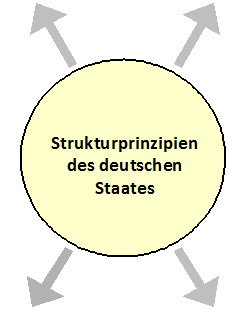 Arbeitsanregung:Die Texte erläutern den Artikel 20 des Grundgesetzes. Welche Begriffe gehören zu welchem Strukturprinzip?Abgeordneter – Elterngeld – Meinungsfreiheit – repräsentative Demokratie – Bundesrat – Schulwesen – soziale Sicherung – freiheitlich-demokratische Grundordnung – Parteiendemokratie – Gewaltenteilung – UmweltschutzDie Bundesrepublik Deutschland als Verfassungsstaat
- Das Grundgesetz -Artikel 20[Grundlagen staatlicher Ordnung, Widerstandsrecht](1) Die Bundesrepublik Deutschland ist ein demokratischer und sozialer Bundesstaat. (2) Alle Staatsgewalt geht vom Volke aus. Sie wird vom Volke in Wahlen und Abstimmungen und durch besondere Organe der Gesetzgebung, der vollziehenden Gewalt und der Rechtsprechung ausgeübt. (3) Die Gesetzgebung ist an die verfassungsmäßige Ordnung, die vollziehende Gewalt und die Rechtsprechung sind an Gesetz und Recht gebunden. (4) Gegen jeden, der es unternimmt, diese Ordnung zu beseitigen, haben alle Deutschen das Recht zum Widerstand, wenn andere Abhilfe nicht möglich ist.Artikel 20aDer Staat schützt auch in Verantwortung für die künftigen Generationen die natürlichen Lebensgrundlagen und die Tiere im Rahmen der verfassungsmäßigen Ordnung durch die Gesetzgebung und nach Maßgabe von Gesetz und Recht durch die vollziehende Gewalt und die Rechtsprechung.